ПРОЕКТ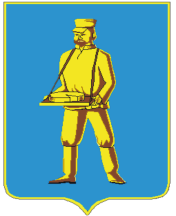 СОВЕТ ДЕПУТАТОВЛОТОШИНСКОГО МУНИЦИПАЛЬНОГО РАЙОНАМОСКОВСКОЙ ОБЛАСТИР Е Ш Е Н И Еот      № Об утверждении стоимости услуг, предоставляемых согласно гарантированному перечню услуг по погребению на территории  Лотошинского  муниципального района Московской областиВ соответствии со статьями 9 и 10 Федерального закона от 12 января 1996 года № 8-ФЗ « О погребении и похоронном деле», ст. 14 Федерального закона от 6 октября 2003 года №131-ФЗ «Об общих принципах организации местного самоуправления в Российской Федерации», Постановлением Правительства РФ «Об утверждении размера индексации выплат, пособий и компенсаций в 2019 году», Законом Московской области от 17.07.2007 N 115/2007-ОЗ "О погребении и похоронном деле в Московской области", распоряжением Министерства экономики Московской области от 11.03.2008 N 8-РМ "Об утверждении Порядка согласования определяемой органами местного самоуправления муниципальных образований Московской области стоимости услуг, предоставляемых согласно гарантированному перечню услуг по погребению отдельных категорий умерших для возмещения специализированной службе по вопросам похоронного дела за счет средств бюджета Московской области", , руководствуясь Уставом Лотошинского муниципального района Московской области, р е ш и л:  1. Утвердить стоимость услуг, предоставляемых согласно гарантированному перечню услуг по погребению на территории Лотошинского муниципального района согласно Приложению №1 и Приложению №2.	2. Считать утратившим силу решение Совета депутатов Лотошинского муниципального района  от 22.08.2018 №469/47 «Об утверждении  стоимости услуг, предоставляемых согласно гарантированному перечню услуг по погребению на территории Лотошинского муниципального района Московской области».  	3. Опубликовать настоящее решение в газете «Сельская новь» и разместить на официальном сайте www.лотошинье.рф. 4. Контроль за выполнением настоящего решения возложить на заместителя Главы администрации Лотошинского муниципального района  Николаева В.Е. Председатель Совета депутатов Лотошинского муниципального района                                               В.В.МоляровГлава  Лотошинскогомуниципального  района                                                                       Е.Л.Долгасова                         Разослать: депутатам – 15 экз, прокурору, газете «Сельская новь», юридическому отделу, прокурору, в делоПриложение 1 Требованияк качеству услуг, предоставляемых согласно гарантированному перечню услуг по погребению.1.	Оформление документов, необходимых для погребения.
Оформление документов, необходимых для погребения, включает в себя:прием заказов на захоронение;оформление разрешения на захоронение.2.	Предоставление и доставка гроба и других предметов, необходимых для погребения.Предоставляется деревянный необитый гроб.3.	Доставка гроба.Доставка гроба производится согласно счету-заказу до места нахождения тела умершего.4.	Перевозка тела (останков) умершего на кладбище.Прибытие автокатафалка в указанное в счете - заказе время по адресу заказчика. Вынос закрытого гроба с телом (останками) умершего и установка в автокатафалк из помещения морга или дома. Перевозка тела (останков) умершего на кладбище и перенос к месту захоронения.5.	Погребение включает:расчистку и разметку места могилы;рытье могил установленного размера на отведенном участке кладбища землекопами вручную или с использованием механизированных средств;опускание гроба в могилу;засыпка могилы вручную или механизированным способом;устройство надмогильного холма.Стоимость услуг, предоставляемых согласно гарантированному перечню услуг по погребениюПриложение 2 Требования к качеству услуг, предоставляемых согласно гарантированному перечню услуг по погребению умерших (погибших) не имеющих супруга, близких родственников, иных родственников1.	Оформление документов, необходимых для погребения.
Оформление документов, необходимых для погребения, включает в себя:прием заказов на захоронение;оформление разрешения на захоронение.2.	Предоставление и доставка гроба и других предметов, необходимых для погребения.Предоставляется деревянный не обитый гроб.3.	Доставка гроба.Доставка гроба производится согласно счету-заказу до места нахождения тела умершего.4.	Перевозка тела (останков) умершего на кладбище.Прибытие автокатафалка в указанное в счете - заказе время по адресу заказчика. Вынос закрытого гроба с телом (останками) умершего и установка в автокатафалк из помещения морга или дома. Перевозка тела (останков) умершего на кладбище и перенос к месту захоронения.5.	Погребение включает:расчистку и разметку места могилы;рытье могил установленного размера (2,0 х 1,0 х 1,5 м) на отведенном участке кладбища землекопами вручную или с использованием механизированных средств;опускание гроба в могилу;засыпка могилы вручную или механизированным способом;устройство надмогильного холма.Стоимость услуг, предоставляемых согласно гарантированному перечню услуг по погребению В соответствии со статьями 9 и 10 Федерального закона от 12 января 1996 г. № 8-ФЗ «О погребении и похоронном деле», Отделение Пенсионного фонда РФ по Московской области по Лотошинскому району и Московское областное региональное отделение Фонда социального страхования РФ по Лотошинскому району согласовывают стоимость услуг, предоставляемых согласно гарантированному перечню услуг по погребению, определенную администрацией Лотошинского муниципального района Московской области  в размере  5946,47 рублей.Вид  услугСтоимость, руб.Оформление необходимых для погребения документов (медицинское свидетельство о смерти, свидетельство о смерти и справки о смерти, выдаваемые в органах ЗАГС)0,00Предоставление и доставка по одному адресу гроба и других предметов, необходимых для погребения, включая погрузочно-разгрузочные работы1576,31Перевозка тела (останков) умершего на автокатафалке от местонахождения тела до кладбища, включая перемещение до места захоронения586,16Копка могилы и комплекс услуг по погребению, включая установку ритуального регистрационного знака с надписью (Ф.И.О., дата рождения и дата смерти)3784,00Всего:5946,47Вид  услугСтоимость, руб.Оформление необходимых для погребения документов (медицинское свидетельство о смерти, свидетельство о смерти и справки о смерти, выдаваемые в органах ЗАГС)0,00Предоставление и доставка по одному адресу гроба и других предметов, необходимых для погребения, включая погрузочно-разгрузочные работы1576,31Перевозка тела (останков) умершего на автокатафалке от местонахождения тела до кладбища, включая перемещение до места захоронения586,16Копка могилы и комплекс услуг по погребению, включая установку ритуального регистрационного знака с надписью (Ф.И.О., дата рождения и дата смерти)3784,00Всего:5946,47